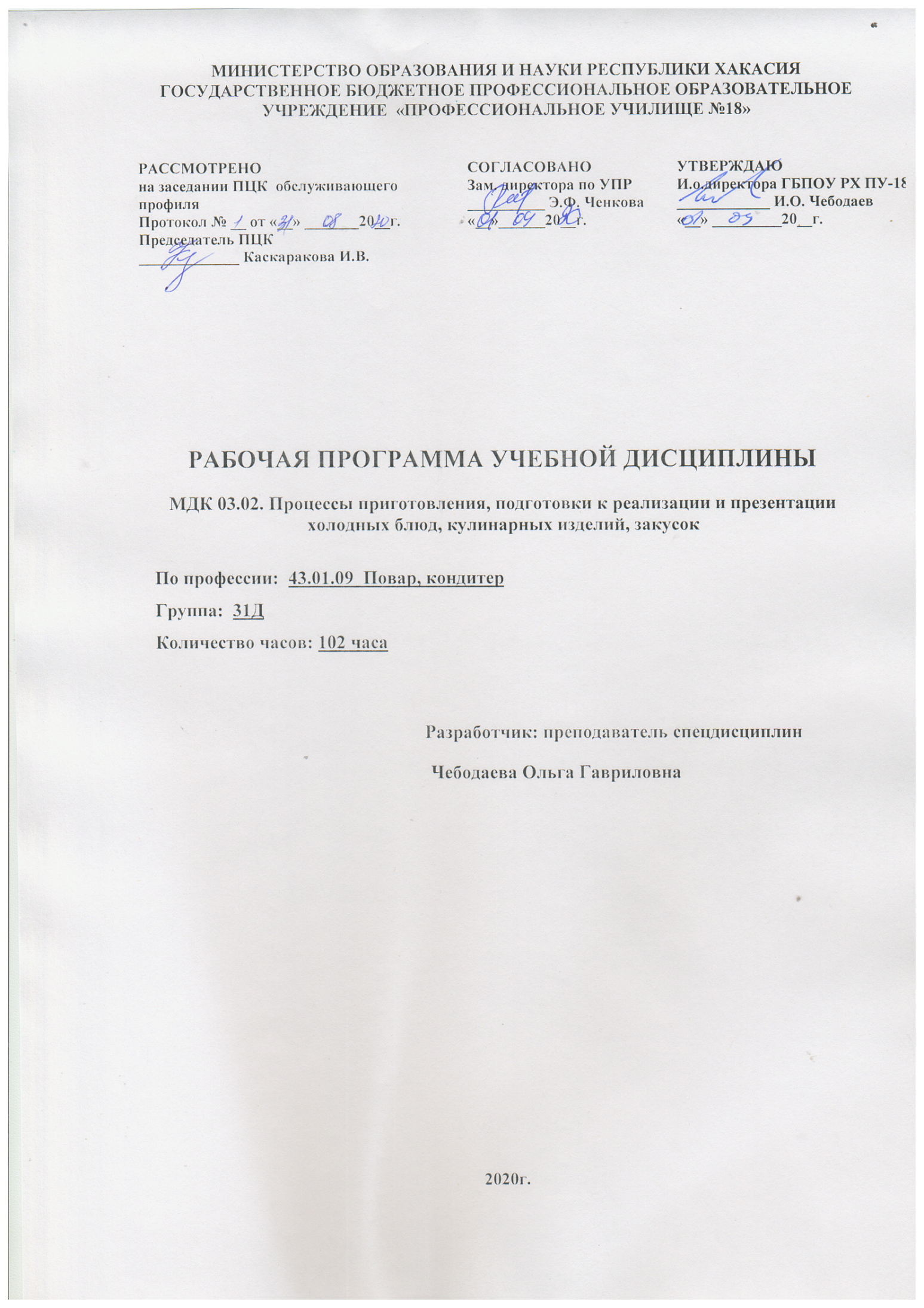 Организация-разработчик: ГБПОУ РХ «Профессиональное училище №18»Разработчики:Чебодаева Ольга Гавриловна, преподаватель специальных дисциплин ГБПОУ РХ ПУ-18     СОДЕРЖАНИЕОБЩАЯ ХАРАКТЕРИСТИКА  ПРОГРАММЫ УЧЕБНОЙ ДИСЦИПЛИНЫРабочая программа учебной дисциплины является частью основной образовательной программы в соответствии с ФГОС СПО 43.01.09 Повар, кондитер входящей в состав укрупнённой группы 43.00.00 Сервис и туризм в части освоения основного вида профессиональной деятельности (ВПД): Приготовление, оформление и подготовка к реализации холодных блюд, кулинарных изделий, закусок.Цель и планируемые результаты освоения учебной дисциплины:В результате изучения учебной дисциплины обучающийся должен освоить программу учебной дисциплины: МДК 03.02. Процессы приготовления, подготовки к реализации и презентации холодных блюд, кулинарных изделий, закусок и соответствующие ему профессиональные компетенции:ПК 3.1. Подготавливать рабочее место, оборудование, сырье исходные материалы для приготовления холодных блюд, кулинарных изделий, закусок в соответствии с инструкциями и регламентами;ПК 3.2. Осуществлять приготовление, непродолжительное хранение холодных соусов, заправок;ПК 3.3. Осуществлять приготовление, творческое оформление и подготовку к реализации салатов;ПК 3.4. Осуществлять приготовление, творческое оформление и подготовку к реализации бутербродов, канапе, холодных закусок;ПК 3.5. Осуществлять приготовление, творческое оформление и подготовку к реализации холодных блюд из рыбы, нерыбного водного сырья;ПК 3.6. Осуществлять приготовление, творческое оформление и подготовку к реализации холодных блюд из мяса, домашней птицы, дичи.Обучающийся, освоивший программу СПО по профессии (специальности) должен обладать и общими компетенциями:ОК 01. Выбирать способы решения задач профессиональной деятельности, применительно к различным контекстамОК 02. Осуществлять поиск, анализ и интерпретацию информации, необходимой для выполнения задач профессиональной деятельностиОК 03. Планировать и реализовывать собственное профессиональное и личностное развитиеОК 04. Работать в коллективе и команде, эффективно взаимодействовать с коллегами, руководством, клиентамиОК 05. Осуществлять устную и письменную коммуникацию на государственномязыке с учетом особенностей социального и культурного контекста.ОК 06. Проявлять гражданско-патриотическую позицию, демонстрировать осознанное поведение на основе общечеловеческих ценностей.ОК 07. Содействовать сохранению окружающей среды, ресурсосбережению, эффективно действовать в чрезвычайных ситуациях.ОК 08. Использовать средства физической культуры для сохранения и укрепления здоровья в процессе профессиональной деятельности и поддержание необходимого уровня физической подготовленности.ОК 09. Использовать информационные технологии в профессиональной деятельности.ОК 10. Пользоваться профессиональной документацией на государственном и иностранном языке.ОК 11. Планировать предпринимательскую деятельность в профессиональной сфере.РЕЗУЛЬТАТЫ ОСВОЕНИЯ УЧЕБНОЙ ДИСЦИПЛИНЫРезультатом освоения рабочей программы  является овладение обучающимися видом профессиональной деятельности (ВПД)  в том числе профессиональными (ПК) и общими (ОК) компетенциями. Сформированность компетенций по разделам.Спецификация ПК/ разделов2. СТРУКТУРА И СОДЕРЖАНИЕ УЧЕБНОЙ ДИСЦИПЛИНЫ2.1. Объем учебной дисциплины и виды учебной работыТематический план и содержание учебной дисциплины Процессы приготовления, подготовки к реализации и презентации холодных блюд, кулинарных изделий, закусок3.УСЛОВИЯ РЕАЛИЗАЦИИ РАБОЧЕЙ ПРОГРАММЫ Материально-техническое обеспечениеРеализация программы предполагает наличие учебного кабинета Техническое оснащение и организации рабочего места; лаборатории.Оборудование учебного кабинета Техническое оснащение и организация рабочего места: доска учебная; рабочее место преподавателя; столы, стулья для студентов на 25-30 обучающихся; шкафы для хранения муляжей (инвентаря), раздаточного дидактического материала и др.Технические средства обучения: компьютер, средства аудиовизуализации, мультимедийный проектор; наглядные пособия (натуральные образцы продуктов, муляжи, плакаты, DVD фильмы, мультимедийные пособия).Оборудование Учебный кабинет с  технологическим оборудованием:Зона для приготовления холодных блюд, кулинарных изделий и закусок: весоизмерительное оборудование: весы настольные; электронные; холодильное оборудование: шкаф холодильный; шкаф морозильный; шкаф интенсивной заморозки; охлаждаемый прилавок-витрина; льдогениратор; механическое оборудование: блендер (гомогенизатор ) (ручной с дополнительной насадкой для взбивания) ; слайсер; куттер или бликсер (для тонкого измельчения продуктов) ; процессор кухонный; овощерезка; привод универсальный с взбивания; тепловое оборудование: плиты электрические или с индукционном нагревом; 22 печь пароконвекционная; конвекционная печь; вок сковорода; гриль электрический; гриль – саломандра; фритюрница; микроволновая печь; оборудование для упаковки, оценки качества и безопасности пищевых продуктов: овоскоп; нитраттестер; машина для вакуумной упаковки; термоупаковщик; оборудование для мытья посуды: машина посудомоечная; вспомогательное оборудование: стол производственный с моечной ванной; стеллаж передвижной; моечная ванна двухсекционная.Инвентарь, инструменты, кухонная посуда: функциональные емкости из нержавеющей стали для хранения и транспортировки; термобоксы; набор разделочных досок (деревянных с маркеровкой «СО», «Гастрономия», «Готовая продукция» или из пластика с цветовой маркеровкой для каждой группы продуктов); подставка для разделочных досок; термометр со щупом; мерный стакан; венчик; миски (нержавеющая сталь) ; сито, шенуа; лопатки (металлические, силиконовые), половник; пинцет, щипцы кулинарные; набор ножей «поварская тройка», мусат для заточки ножей; корзины для органических и неорганических отходов.Кухонная посуда: 23 набор кастрюль 5л, 3л, 2л, 1.5л, 1л; сотейники 0.8л, 0.6л, 0.2л; набор сковород диаметром 24см, 32см; гриль сковорода; сотейники суповые мискиРасходные материалы: стрейч пленка для пищевых продуктов пакеты для вакуумного аппарата, шпагат, контейнеры одноразовые для пищевых продуктов, перчатки силиконовыеПосуда для презентации: тарелки глубокие, тарелки глубокие (шляпа), тарелки плоские диаметром 24см, 32см, блюдо прямоугольное, соусникиОснащение рабочих мест учебного кулинарного цеха оборудованием, инвентарем, инструментами, посудой: рабочий стол; весы настольные электронные; разделочные доски; ножи поварской тройки; щипцы универсальные; лопатка; венчик; ложки; ножи для удаления глазков, экономной очистки овощей; гастроемкости.В Учебной кухне  оборудованы зоны инструктажа, оснащенные компьютером, проектором, интерактивной доской.Оборудование и технологическое оснащение рабочих мест на базе практики: весоизмерительное оборудование, овощерезательная машина, пароконвектомат, электрическая плита, протирочная машина, блендер, слайсер, холодильные шкафы; шкаф шоковой заморозки, инструменты, инвентарь, посуда (разделочные доски, ножи поварской тройки; щипцы универсальные; лопатка; веселка; венчик; ложки; шумовка; экономной очистки овощей; гастроемкости; кастрюли; сотейники; сковороды; сито; сито конусообразное, нуазетные выемки и др.).Информационное обеспечение обученияПеречень рекомендуемых учебных изданий, Интернет-ресурсов, дополнительной литературыОсновные источники:Анфимова Н. А. Кулинария: учебник для нач.проф.образования. – М.: Академия, 2010 г.Золин В. П. Технологическое оборудование предприятий общественного питания: учебник. – М.: Академия, 2009 г.Нормативные документы:ФЗ РФ «О качестве и безопасности пищевых продуктов»/ Утв. 02.01.2000 № 29-ФЗ (в ред. Федеральных законов от 30.12.2001 N 196-ФЗ, от 10.01.2003 N 15-ФЗ, от 30.06.2003 N 86-ФЗ, от 22.08.2004 N 122-ФЗ, от 09.05.2005 N 45-ФЗ, от 05.12.2005 N 151-ФЗ, от 31.12.2005 N 199-ФЗ, от 31.03.2006 N 45-ФЗ, от 30.12.2006 N 266-ФЗ, от 23.07.2008 N 160-ФЗ, от 30.12.2008 N 309-ФЗ, от 30.12.2008 N 313-ФЗ, с изм., внесенными Федеральными законами от 12.06.2008 N 88-ФЗ, от 27.10.2008 N 178-ФЗ, от 22.12.2008 N 268-ФЗ)«Правила оказания услуг общественного питания», (Постановление Правительства РФ от 15.08.2007 № 1036 с изменениями и дополнениями от 21.05.2001 № 389, от 10.05.2007 №276)Сборник рецептур блюд и кулинарных изделий для предприятий общественного питания. - М.: Хлебпродинформ, 2005. 2007. Сборник технологических нормативов.Сборник рецептур блюд и кулинарных изделий для диетического питания. - М.: Хлебпродинформ, 2005. Сборник технологических нормативов.Сборник рецептур национальных блюд и кулинарных изделий, ч.5.- М.: Хлебпродинформ, 2010, 2012. Сборник технологических нормативов.ГОСТ Р 50647-07 «Общественное питание. Термины и определения»ГОСТ Р 50763-2007 «Услуги общественного питания. Продукция общественного питания, реализуемая населению. Общие технические условия».ГОСТ Р 50762-2007 «Услуги общественного питания. Классификация предприятий общественного питания».ГОСТ Р 50764-2009 «Услуги общественного питания. Общие требования».ГОСТ Р 50935-2007 «Услуги общественного питания. Требования к персоналу».ГОСТ Р 53105-2008 «Услуги общественного питания. Технологические документы на продукцию общественного питания. Общие требования к оформлению, построению и содержанию».ГОСТ Р 53106-2008 «Услуги общественного питания. Метод расчёта отходов и потерь сырья и пищевых продуктов при производстве продукции общественного питания».СП 2.3.6.1079-01, Санитарно-эпидемиологические требования к организации общественного питания, изготовлению и оборотоспособности в них пищевых продуктов и продовольственного сырья.        Дополнительные источники: Учебники и учебные пособия:Татарская Л. Л. Лабораторно – практические работы для поваров и кондитеров:учебное пособие. – М.: Академия, 2011 г.Семиряжко Т.Г. Кулинария: контрольные материалы. – М.: Академия, 2012 г.Качурина Т. А. Кулинария: рабочая тетрадь. – М.: Академия, 2007 г.Периодические издания:Журнал «Шеф повар».Журнал «Ресторатор».Журнал «Самый смак».Журнал «Питание и общество».Журнал «Гастроном».Журнал «Коллекция рецептов».Журнал «Кулинарный практикум».Профессиональные информационные системы:Обучающие мульмедийные программы по профессии Повар, кондитер.Фильмы по приготовлению различных блюд.Интернет ресурсы:Информационно-справочные материалы «Еда-сервер.ру» [Электронный ресурс]. – Режим доступа http://www.eda-server.ru, свободный. – Заглавие с экрана.Информационно-справочные материалы «Вкусные кулинарные рецепты» [Электронный ресурс]. – Режим доступа http://www.smakov.ru, свободный. – Заглавие с экрана.Информационно-справочные материалы «ГурМания» [Электронный ресурс]. – Режим доступа http://www.gurmania.ru, свободный. – Заглавие с экрана.4 http://pravo.gov.ru/proxy/ips/?docbody=&nd=102063865&rdk=&backlink=1http://ozpp.ru/laws2/postan/post7.htmlhttp://www.ohranatruda.ru/ot_biblio/normativ/data_normativ/46/46201/http://ohranatruda.ru/ot_biblio/normativ/data_normativ/9/9744/Текущий контроль знаний и умений осуществляется как в процессе теоретического, так и в процессе практического обучения.В процессе теоретического обучения предусматриваются следующие формы текущего контроля знаний:различные виды опросов на занятиях и во время инструктажа перед лабораторными и практическими занятиями,контрольные работы,различные формы тестового контроля и др.Текущий контроль освоенных умений осуществляется в виде экспертной оценки результатов выполнения лабораторных, практических занятий и заданий по практике.Промежуточная аттестация обучающихся осуществляется в рамках освоения общепрофессионального и профессионального цикла в соответствии с разработанными образовательной организацией фондами оценочных средств, позволяющими оценить достижение запланированных по отдельным дисциплинам, модулям и практикам результатов обучения.Завершается освоение междисциплинарных курсов в рамках промежуточной аттестации экзаменом или дифференцированным зачётом, включающем как оценку теоретических знаний, так и практических умений.Освоение программы профессионального модуля в рамках промежуточной аттестации завершается проведением демонстрационного экзамена, который рекомендуется проводить с учетом стандартов WorldSkills Russia по компетенции Поварское дело.При реализации программы модуля могут проводиться консультации для обучающихся. Формы проведения консультаций (групповые, индивидуальные, письменные, устные) определяются образовательной организацией.При реализации образовательной программы образовательная организация вправе применять электронное обучение и дистанционные образовательные технологии.При обучении лиц с ограниченными возможностями здоровья электронное обучение и дистанционные образовательные технологии должны предусматривать возможность приема-передачи информации в доступных для них формах.Кадровое обеспечение образовательного процессаРеализация образовательной программы обеспечивается руководящими и педагогическими работниками образовательной организации, а также лицами, привлекаемыми к реализации образовательной программы на условиях гражданско- правового договора, в том числе из числа руководителей и работников организаций, деятельность которых связана с направленностью реализуемой образовательной программы (имеющих стаж работы в данной профессиональной области не менее 3 лет).Квалификация педагогических работников образовательной организации должна отвечать квалификационным требованиям, указанным в профессиональных стандартах«Повар», «Педагог профессионального обучения, профессионального образования и дополнительного профессионального образования».Педагогические работники получают дополнительное профессиональное образование по программам повышения квалификации, в том числе в форме стажировки в организациях, направление деятельности которых соответствует области профессиональной деятельности, указанной в пункте 1.5 ФГОС СПО по профессии43.01.09 Повар, кондитер, не реже 1 раза в 3 года с учетом расширения спектра профессиональных компетенций.Доля педагогических работников (в приведенных к целочисленным значениям ставок), обеспечивающих освоение обучающимися профессиональных модулей, имеющих опыт деятельности не менее 3 лет в организациях, направление деятельности которых соответствует области профессиональной деятельности, указанной в пункте 1.5 ФГОС СПО по профессии 43.01.09 Повар, кондитер, в общем числе педагогических работников, реализующих образовательную программу, должна быть не менее 25 процентов.4.Контроль и оценка результатов освоения учебной дисциплиныОБЩАЯ ХАРАКТЕРИСТИКА  ПРОГРАММЫ УЧЕБНОЙ ДИСЦИПЛИНЫСТРУКТУРА  УЧЕБНОЙ ДИСЦИПЛИНЫУСЛОВИЯ РЕАЛИЗАЦИИ ПРОГРАММЫ КОНТРОЛЬ И ОЦЕНКА РЕЗУЛЬТАТОВ ОСВОЕНИЯ УЧЕБНОЙ ДИСЦИПЛИНЫФормируемые компетенцииНазвание разделаНазвание разделаНазвание разделаФормируемые компетенцииДействиеУменияЗнанияЗнанияЗнанияРаздел модуля 2. Процессы приготовления, подготовки к реализации и презентации холодных блюд, кулинарных изделий, закусокРаздел модуля 2. Процессы приготовления, подготовки к реализации и презентации холодных блюд, кулинарных изделий, закусокРаздел модуля 2. Процессы приготовления, подготовки к реализации и презентации холодных блюд, кулинарных изделий, закусокРаздел модуля 2. Процессы приготовления, подготовки к реализации и презентации холодных блюд, кулинарных изделий, закусокРаздел модуля 2. Процессы приготовления, подготовки к реализации и презентации холодных блюд, кулинарных изделий, закусокПК 3.1, 3.2Подготовкаосновных продуктов иОценивать наличие,подбирать в соответствии с технологическимиПравила выбораосновных продуктов и дополнительныхПравила выбораосновных продуктов и дополнительныхдополнительных ингредиентовтребованиями, оценивать качество и безопасность основных продуктов и дополни- тельных ингредиентов. Организовывать их хранение до момента использования.Соблюдать ротацию продуктов, полуфабрикатов при хранении в холодильнике.Выбирать, подготавливать пряности, приправы, специи.Взвешивать, измерять продукты, входящие в состав холодных блюд, кулинарных изделий, закусок в соответствии с рецептурой.Осуществлять взаимозаменяемость продуктов в соответствии с нормами закладки, особенностями заказа, сезонностью.Использовать региональные, сезонные продукты для приготовления холодных блюд, кулинарных изделий, закусок.Оформлять заявки на продукты, расходные материалы, необходимые для приготовления холодных блюд, кулинарных изделий, закусокингредиентов с учетом их сочетаемости, взаимозаменяемости.Критерии оценки качества основных продуктови дополнительных ингредиентов, используемыхдля приготовления холодныхблюд, кулинарных изделий,закусок. Ассортимент, характеристикавидов сырья, продуктов. Нормы взаимозаменяемости сырья и продуктов.ПК 3.1, 3.6Приготовление холодных блюд, кулинарных изделий, закусок разнообразного ассортиментаВыбирать, применять, комбинировать методы приготовления холодных блюд, кулинарных изделий, закусок с учетом типа питания, вида и кулинарных свойств используемых продуктов и полуфабрикатов, требований рецептуры, последовательности приготовления, особенностей заказаАссортимент, рецептуры, пищевая ценность, требованияк качеству, методы приготовления холодных блюд, кулинарных изделий,закусок разнообразного ассортимента, в том числе региональных, вегетарианских, для диетического питания.Температурный режим и(задания). Рационально использовать продукты, полуфабрикаты.Соблюдать температурный и временной режим процессов приготовления.Пересчитывать и изменять закладку продуктов в соответствии с изменением выхода блюд, кулинарных изделий, закусок.Владеть техниками, приемами приготовления холодных блюд, кулинарных изделий, закусок.Определять степень готовности, доводить блюда, кулинарные изделия, закуски до вкуса, до определенной консистенции.Соблюдать время приготовления в соответствии с нормативами.Подбирать гарниры, соусы с учетом сбалансированности компонентов блюда по вкусу, цвету, объему, гармоничность композиции.Соблюдать санитарно- гигиенические требования в процессе приготовленияпищи: персональную гигиену (чистая спецодежда, правильная дегустация, отсутствие вредных привычек, перчатки), содержание рабочего места (смена разделочных досок в соответствии с работами и видом продуктов, чистота рабочего места, отсутствие ненужных оборудования, инвентаря, посуды, чистота ипорядок в холодильнике,правила приготовления холодных блюд, кулинарныхизделий, закусок. Виды, назначение и правила безопасной эксплуатации технологического оборудования, производственногоинвентаря, инструментов, посуды, используемых при приготовлении холодных блюд, кулинарных изделий,закусок. НормыВзаимозаменяемости сырья и продуктов. Ассортимент, характеристика, кулинарное использование пряностей, приправ, специй.раздельное использование контейнеров для мусора). Осуществлять взаимозаменяемость продуктов в процессе приготовления холодных блюд, кулинарных изделий, закусок с четом норм взаимозаменяемости. Выбирать, подготавливать и использовать при приготовлении холодных блюд, кулинарных изделий, закусок специи, пряности, приправы с учетом их взаимозаменяемости, гармоничной сочетаемости с основными продуктами.Выбирать в соответствии со способом приготовления, безопасно использовать технологическое оборудование, производственный инвентарь, инструменты,посудуПК 3.1,3.2Утилизация отходов, упаковка, складирование, хранение неиспользованных пищевых продуктовРазличать пищевые и непищевые отходы, соблюдать правила утилизации отходов. Выбирать, рационально использовать материалы, посуду для упаковки, хранения неиспользованных пищевых продуктов.Упаковывать, осуществлять маркировку упакованных неиспользованных пищевых продуктов. Выбирать, применять различные способы хранения пищевых продуктов, соблюдать товарное соседство.Соблюдать условия и сроки хранения пищевых продуктовПравила, условия, сроки хранения пищевых продуктов.Способы упаковки, складирования пищевых продуктов.Виды, правила безопасной эксплуатации оборудования, посуды, используемых для упаковки,хранения пищевых продуктов.Требования охраны труда, пожарной, электробезопасности в организации питания.ПК 3.1,3.2Хранение, отпуск (презентация) холодных блюд, кулинарных изделий, закусокПроверять качество готовых холодных блюд, кулинарных изделий, закусок перед отпуском, упаковкой на вынос.Поддерживать температуру подачи холодных блюд, кулинарных изделий, закусок на раздаче.Порционировать, сервировать и творчески оформлять холодные блюда, кулинарные изделия и закуски для подачи с учетом рационального использования ресурсов, соблюдением требований по безопасности готовой продукции.Соблюдать выход холодных блюд, кулинарных изделий, закусок при их порционировании (комплектовании).Хранить свежеприготовленные, холодные блюда, кулинарные изделия, закуски с учетом требований по безопасности, соблюдения режимов хранения.Выбирать контейнеры, упаковочные материалы, эстетично упаковывать готовые холодные блюда, кулинарные изделия,закуски на вынос и для транспортированияТехника порционирования, варианты оформления холодных блюд, кулинарных изделий, закусок для подачи.Виды, назначение столовой посуды для отпускас раздачи, прилавка, контейнеров для отпуска на вынос холодных блюд, кулинарных изделий, закусокразнообразного ассортимента,в том числе региональных. Методы сервировки и подачи холодных блюд, кулинарных изделий, закусок.Температура подачи холодных блюд, кулинарных изделий, закусок разнообразного ассортимента,в том числе региональных. Требования к безопасности хранения готовых холодных блюд, кулинарных изделий, закусок.Правила маркирования упакованных холодных блюд,кулинарных изделий, закусок,правила заполнения этикетокПК 3.1,3.2Взаимодействие с потребителями при отпуске продукции с прилавка/раздачиРассчитывать стоимость холодных блюд, кулинарных изделий, закусок.Поддерживать визуальный контакт с потребителем.Владеть профессиональной терминологией.Консультировать потребителей, оказыватьАссортимент, характеристика холодных блюд, кулинарных изделий,закусок.Правила общения с потребителями.Базовый словарный запас на иностранном языке.Техника общения, ориентированная наим помощь в выборе холодных блюд, кулинарных изделий, закусок. Разрешать проблемы в рамках своейкомпетенциипотребителяОК. 01Распознавание сложных проблемные ситуации в различных контекстах.Проведение анализа сложных ситуаций при решении задач профессиональной деятельности Определение этапов решения задачи.Определение потребности в информации Осуществление эффективного поиска.Выделение всех возможных источников нужных ресурсов, в том числе неочевидных. Разработка детального плана действийОценка рисков на каждом шагу Оценивает плюсы и минусы полученного результата, своего плана и его реализации, предлагает критерии оценки ирекомендации по улучшению плана.Распознавать задачу и/или проблему в профессиональном и/или социальном контексте; Анализировать задачу и/или проблему и выделять её составные части; Правильно выявлять и эффективно искать информацию, необходимую для решения задачи и/или проблемы;Составить план действия, Определить необходимыересурсы;Владеть актуальными методамиработы в профессиональной и смежных сферах; Реализовать составленныйплан;Оценивать результат и последствия своих действий (самостоятельно или с помощью наставника).Актуальный профессиональныйи социальный контекст, в котором приходится работать ижить;Основные источники информации и ресурсы для решения задач и проблем в профессиональном и/или социальном контексте.Алгоритмы выполнения работ в профессиональной и смежныхобластях;Методы работы в профессиональной и смежныхсферах.Структура плана для решениязадачПорядок оценки результатов решения задач профессиональной деятельностиОК.04Участие в деловом общении для эффективного решения деловых задачПланирование профессиональнойОрганизовывать работу коллектива и команды Взаимодействовать с коллегами, руководством, клиентами.Психология коллектива Психология личности Основы проектной деятельностидеятельностиОК.07Соблюдение правилСоблюдать нормыПравила экологическойэкологическойэкологическойбезопасности при ведениибезопасности прибезопасностипрофессиональнойведенииОпределять направлениядеятельностипрофессиональнойресурсосбережения вОсновные ресурсыдеятельности;рамкахзадействованные вОбеспечиватьпрофессиональнойпрофессиональнойресурсосбережениедеятельности подеятельностина рабочем местепрофессииПути обеспечения(специальности)ресурсосбережения.Вид учебной работыОбъем часовМаксимальная учебная нагрузка102Обязательная учебная нагрузкав том числе:в том числе:Самостоятельная работа обучающихся не более 20%20теоретическое обучение60лабораторные занятия (если предусмотрено)18практические занятия (если предусмотрено)24курсовая работа (проект) (если предусмотрено)Контрольная работа4Промежуточная аттестация проводится в форме экзаменаПромежуточная аттестация проводится в форме экзаменаНаименование разделов, междисциплинарных курсов (МДК)Содержание учебного материала, лабораторные работы и практические занятия, внеаудиторная (самостоятельная) учебная работа обучающихся, курсовая работа (проект) (если предусмотрены)Методическая характеристика уроковОбъем часовУровень освоенияУровень освоенияМДК 03.02. Процессы приготовления, подготовки к реализации и презентации холодных блюд, кулинарных изделий, закусокМДК 03.02. Процессы приготовления, подготовки к реализации и презентации холодных блюд, кулинарных изделий, закусокМДК 03.02. Процессы приготовления, подготовки к реализации и презентации холодных блюд, кулинарных изделий, закусокМДК 03.02. Процессы приготовления, подготовки к реализации и презентации холодных блюд, кулинарных изделий, закусок102102Раздел модуля 1. Процессы приготовления, подготовки к реализации и презентации холодных блюд, кулинарных изделий, закусокРаздел модуля 1. Процессы приготовления, подготовки к реализации и презентации холодных блюд, кулинарных изделий, закусокРаздел модуля 1. Процессы приготовления, подготовки к реализации и презентации холодных блюд, кулинарных изделий, закусокРаздел модуля 1. Процессы приготовления, подготовки к реализации и презентации холодных блюд, кулинарных изделий, закусокТема 2.1. Приготовление, подготовка к реализации холодных соусов, салатных заправок разнообразного ассортимента1Содержание14Тема 2.1. Приготовление, подготовка к реализации холодных соусов, салатных заправок разнообразного ассортимента1Классификация, ассортимент, требования к качеству, пищевая ценность холодных соусов и заправок сложного ассортимента. Правила выбора основных продуктов и ингредиентов к ним подходящего типа. Актуальные направления в приготовлении холодных соусов и заправок Комбинирование различных способов и современные методы приготовления, рецептуры, варианты подачи сложных соусов из полуфабрикатов промышленного производства: табаско, терияки, соевый соус, бальзамический уксус. Способы сокращения потерь и сохранения пищевой ценности продуктов.Урок совершенствование знаний, с элементами самостоятельной работы42,32,3Тема 2.1. Приготовление, подготовка к реализации холодных соусов, салатных заправок разнообразного ассортимента2Современные методы приготовления (использование кремера), рецептуры, кулинарное назначение, варианты подачи холодных соусов сложного ассортимента (пенки, эспумы, гели) на основе сливок, сметаны, кисломолочных продуктов, фруктовых, ягодных, овощных соков и пюре, пряной зелени, с использованием текстур молекулярной кухни. Способы сокращения потерь и сохранения пищевой ценности продуктов. Правила отпуска холодных соусов и заправок сложного ассортимента: творческое оформление и эстетичная подача. Выбор посуды для отпуска, способы подачи в зависимости от типа организации питания и способа обслуживания.Упаковка, подготовка холодных соусов и заправок для отпуска на вынос. Контроль хранения и расхода продуктов. Условия и сроки хранения с учетом требований к безопасному хранению пищевых продуктов (ХАССП).Урок совершенствование знаний, с элементами самостоятельной работы42,32,3Тема 2.1. Приготовление, подготовка к реализации холодных соусов, салатных заправок разнообразного ассортиментаПрактическая работа 1: Работа со сборником рецептур по оформлению технологических картУрок применения знаний и отработка профессиональных навыков и умений.62,32,3Тема 2.1. Приготовление, подготовка к реализации холодных соусов, салатных заправок разнообразного ассортиментаСамостоятельная работа 1: Подготовить сообщение: «Использование алкогольных напитков для приготовления холодных соусов»Самостоятельная работа 1: Подготовить сообщение: «Использование алкогольных напитков для приготовления холодных соусов»2Тема 2.1. Приготовление, подготовка к реализации холодных соусов, салатных заправок разнообразного ассортиментаСамостоятельная работа 2:Выполнить опорный конспект по теме «Национальные и региональные соусы»Самостоятельная работа 2:Выполнить опорный конспект по теме «Национальные и региональные соусы»2Тема 2.2.Приготовление, подготовка к реализации салатов разнообразного ассортимента.4Содержание14Тема 2.2.Приготовление, подготовка к реализации салатов разнообразного ассортимента.4Классификация, ассортимент, значение в питании салатов разнообразного ассортимента. Актуальные направления в приготовлении салатов. Актуальные, гармоничные варианты сочетаний ингредиентов для салатов и салатных заправок. Правила подбора заправок. Подготовка ингредиентов для салатов, условия и сроки их хранения.Урок совершенствования знаний. Проблемная лекция22,32,3Тема 2.2.Приготовление, подготовка к реализации салатов разнообразного ассортимента.5Салаты из свежих и вареных овощей: ассортимент, рецептуры, приготовление, оформление и отпуск. Требования к качеству, условия и сроки хранения салатов. Салаты с использованием мясопродуктов, птицы и дичи, рыбы и морепродуктов: ассортимент, рецептуры, приготовление, оформление и отпуск. Требования к качеству, условия и сроки хранения салатов. Винегреты: ассортимент, рецептуры, приготовление, оформление и отпуск. Требования к качеству, условия и сроки хранения винегретов.Урок систематизации знаний с элементами деловой игры.22,32,3Тема 2.2.Приготовление, подготовка к реализации салатов разнообразного ассортимента.6Теплые салаты: ассортимент, рецептуры, приготовление, оформление особенности отпуска. Требования к качеству, условия и сроки хранения.Салаты с использованием свежих и консервированных фруктов и ягод: ассортимент, рецептуры, приготовление, оформление особенности отпуска. Требования к качеству, условия и сроки хранения Особенности приготовления салатов региональных и салатов различных кухонь мира. Особенности приготовления, использование различных ингредиентов.Правила сервировки стола, выбор посуды для отпуска салатов и винегретов,способы подачи салатов и винегретов в зависимости от типа предприятия питания и способов обслуживания.Урок совершенствования знаний, с элементами самостоятельной работы, дискуссия42,32,3Тема 2.2.Приготовление, подготовка к реализации салатов разнообразного ассортимента.7Самостоятельная работа 3: Подготовиться к лабораторной работе № 3 произвести расчет сырья для салатов «Греческий» и «Цезарь», оформить технологические картыСамостоятельная работа 3: Подготовиться к лабораторной работе № 3 произвести расчет сырья для салатов «Греческий» и «Цезарь», оформить технологические карты222222Тема 2.2.Приготовление, подготовка к реализации салатов разнообразного ассортимента.8Самостоятельная работа 4: Выполнить творческую работу по теме: «Приготовление салатов с использованием экзотических фруктов»Самостоятельная работа 4: Выполнить творческую работу по теме: «Приготовление салатов с использованием экзотических фруктов»222222Тема 2.2.Приготовление, подготовка к реализации салатов разнообразного ассортимента.9Практические и лабораторные работыПрактические и лабораторные работы66610Практическая работа 2: «Работа со сборником рецептур. Расчет набора ингредиентов для приготовления салатов, расчет технологических карт».Урок применения знаний и отработка профессиональных навыков и умений.62,3Тема 2.3. Приготовление, подготовка к реализации бутербродов разнообразного ассортимента11СодержаниеСодержание   22   22Тема 2.3. Приготовление, подготовка к реализации бутербродов разнообразного ассортимента11Классификация, ассортимент бутербродов. Значение в питании. Правила выбора основных гастрономических продуктов и дополнительных ингредиентов при приготовлении бутербродов с учетом технологических требований, принципов совместимости и взаимозаменяемости. Правила сервировки стола, выбор посуды для отпуска бутербродов, роллов, способы подачи в зависимости от типа предприятия питания.Комплектование, упаковка бутербродов, для отпуска на вынос.Урок усвоения новых знаний. объяснительно- иллюстративный. Учебное сотрудничество.42,3Тема 2.3. Приготовление, подготовка к реализации бутербродов разнообразного ассортимента12Технологический процесс приготовления, оформления и отпуска бутербродов: открытых (простых, сложных), закрытых, канапе.Приготовление горячих бутербродов: взвешивание, нарезка вручную и на слайсере, укладка наполнителей, порционирование, запекание, подача.Требования к качеству, условия и сроки хранения.Урок систематизации знаний с элементами деловой игры.42,3Тема 2.3. Приготовление, подготовка к реализации бутербродов разнообразного ассортимента13Самостоятельная работа 5: Подготовиться к лабораторной работе №6: выполнить расчет сырья для приготовления канапе, оформить технологические карты.Самостоятельная работа 5: Подготовиться к лабораторной работе №6: выполнить расчет сырья для приготовления канапе, оформить технологические карты.              2              2Тема 2.3. Приготовление, подготовка к реализации бутербродов разнообразного ассортимента14Практические и лабораторные работыПрактические и лабораторные работы1010Тема 2.3. Приготовление, подготовка к реализации бутербродов разнообразного ассортимента14Лабораторная работа 1. Приготовление, оформление и отпуск открытых, закрытых бутербродов, закусочных бутербродов – канапе, роллов. Приготовление, оформление и отпуск востребованных салатов с использованием сырых овощей: салат «Греческий», салата «Цезарь», салат- коктейль с ветчиной и сыром, салатов и винегретов из вареных овощей и теплых салатов (винегрет с сельдью, салат мясной, салат картофельный с сельдью, салат теплый с жареным цыпленком). Оценка качества (бракераж) готовой продукции.Урок применения знаний, навыков и умений.Практический62,315Практическая работа 3: «Работа со сборником рецептур. Расчет набора ингредиентов для приготовления холодных закусок из овощей, яиц и сыра, расчет технологических карт».Урок применения знаний и отработка профессиональных навыков и умений.42,3Контрольная работа2Тема 2.4.Приготовление, подготовка к реализации16Ассортимент холодных закусок из овощей, грибов, сыра и яиц. Значение в питании. Правила сервировки стола, выбор посуды для отпуска холодных закусок из овощей, грибов, сыра и яиц. Выбор способовУрок систематизации знаний с элементами деловой игры.62,3холодных закусок из овощей, грибов, сыра и яиц разнообразного ассортиментаподачи и оформление блюд в зависимости от типа предприятия питания.Технология приготовления, оформления, отпуска холодных закусок из овощей, грибов, сыра и яиц. Варианты оформления и отпуска для различных форм обслуживания и способов подачи.Требования к качеству, условия и сроки хранения.Комплектование, упаковка холодных закусок из овощей, грибов, сыра и яиц для отпуска на вынос.холодных закусок из овощей, грибов, сыра и яиц разнообразного ассортимента17Самостоятельная работа 6: Выполнить электронную презентацию на тему « Холодные блюда и закуски французской кухни из овощей, грибов, сыра и яиц»Самостоятельная работа 6: Выполнить электронную презентацию на тему « Холодные блюда и закуски французской кухни из овощей, грибов, сыра и яиц»22холодных закусок из овощей, грибов, сыра и яиц разнообразного ассортимента18Практические  работыПрактические  работы     4     4холодных закусок из овощей, грибов, сыра и яиц разнообразного ассортимента18Практическая работа 4: «Работа со сборником рецептур. Расчет набора ингредиентов для приготовления холодных закусок из овощей, яиц и сыра, расчет технологических карт».Урок применения знаний, навыков и умений.42,3Тема 2.5. Приготовление, подготовка к реализации холодных блюд из рыбы и нерыбного водного сырья разнообразного ассортимента20Содержание   20Тема 2.5. Приготовление, подготовка к реализации холодных блюд из рыбы и нерыбного водного сырья разнообразного ассортимента20Ассортимент, значение в питании холодных блюд и закусок из рыбы и нерыбного водного сырья. Правила выбора основных продуктов и ингредиентов к ним и их соответствие требованиям к качеству холодных блюд и закусок.Правила, варианты подачи холодных блюд из рыбы и нерыбного водного сырья на блюдах для банкетов, банкетов-фуршетов, для отпуска по типу «шведского стола».Комплектование, упаковка холодных блюд и закусок из рыбы, нерыбного водного сырья для отпуска на вынос.Урок усвоения знаний объяснительно - иллюстративный.42,3Тема 2.5. Приготовление, подготовка к реализации холодных блюд из рыбы и нерыбного водного сырья разнообразного ассортимента21Приготовление, оформление и отпуск холодных блюд из рыбы (рыбы под маринадом, сельди рубленной, рыбы под майонезом, рыбного ассорти). Подбор гарниров, соусов, заправок. Оформление подачи.Приготовление, оформление и отпуск холодных блюд из рыбы: мусса из семги, мусса из горбуши, заливного из рыбы. Подбор гарниров, соусов, заправок. Оформление подачи.Урок совершенствование знаний, с элементами самостоятельной работы22,3Тема 2.5. Приготовление, подготовка к реализации холодных блюд из рыбы и нерыбного водного сырья разнообразного ассортимента22Приготовление, оформление и отпуск холодных блюд из рыбы: валованов с семгой, валованов с икрой, маринованных рулетов из сельди. Подбор гарниров, соусов, заправок. Оформление подачи. Приготовление, оформление и отпуск холодных блюд из нерыбного водного сырья (заливное с креветками, мидии под маринадом, крабы,креветки или кальмары под майонезом). Подбор гарниров, соусов, заправок. Оформление подачи.Урок усвоения знаний, поисковый с элементами дополнительной информации и конспектирования.42,323Самостоятельная работа 7: Составить опорный конспект по теме « Пряности и приправы для приготовления холодных блюд из рыбы и нерыбного водного сырья»Самостоятельная работа 7: Составить опорный конспект по теме « Пряности и приправы для приготовления холодных блюд из рыбы и нерыбного водного сырья»4424Самостоятельная работа 8: Выполнить сообщение на тему «Террины»Самостоятельная работа 8: Выполнить сообщение на тему «Террины»4426Практические и лабораторные работыПрактические и лабораторные работы6626Лабораторная работа 2. Приготовление, оформление и отпуск холодных блюд из рыбы, из нерыбного водного сырья. Оценка качества (бракераж) готовой продукции.Урок применения знаний, навыков и умений.62,328Практическая работа 5: «Работа со сборником рецептур. Расчет набора ингредиентов для приготовления холодных закусок из овощей, яиц и сыра, расчет технологических карт».Урок применения знаний и отработка профессиональных навыков и умений.42,3Тема 2.6. Приготовление, подготовка к реализации холодных блюд из мяса и сельскохозяйственной (домашней) птицы. разнообразного ассортимента29Содержание    22    22Тема 2.6. Приготовление, подготовка к реализации холодных блюд из мяса и сельскохозяйственной (домашней) птицы. разнообразного ассортимента29Ассортимент, значение в питании холодных блюд и закусок из мяса и сельскохозяйственной (домашней) птицы. Правила выбора основных продуктов и ингредиентов к ним и их соответствие требованиям к качеству холодных блюд и закусок.Подбор пряностей и приправ для холодных блюд из мяса и сельскохозяйственной (домашней) птицы.Урок усвоения знаний, рассказ с элементами показа42,330Приготовление, оформление и отпуск холодных блюд из мяса и сельскохозяйственной (домашней) птицы (ветчина с гарниром, ростбиф с гарниром, язык с гарниром, птица отварная с гарниром, студень говяжий, мясного ассорти, мясного заливного, паштета из говяжьей печени). Подбор гарниров, соусов, заправок. Оформление подачи.Приготовление, оформление и отпуск холодных блюд из мяса и сельскохозяйственной (домашней) птицы (галантин, курица фаршированная, мясной рулет с грибами, рулет из мякоти курицы фаршированный омлетом и черносливом ) особенности приготовления, варианты оформления. Подбор гарниров, соусов.Урок совершенствования знаний, дискуссия, диагностическое тестирование42,331Гарниры, заправки и соусы для холодных блюд из мяса и сельскохозяйственной (домашней) птицы, условия и сроки хранения, варианты оформления, требования к качеству.Урок совершенствования знаний, воспроизведение и коррекция опорных знаний.22,332Правила сервировки стола, выбор посуды для отпуска холодных закусок из из мяса и сельскохозяйственной (домашней) птицы. . Выбор способов подачи и оформление блюд в зависимости от типа предприятия питания.Правила, варианты выкладывания нарезанных гастрономических продуктов на блюдах для банкетов, банкетов-фуршетов, для отпуска по типу «шведского стола.Комплектование, упаковка холодных блюд и закусок из мяса и сельскохозяйственной (домашней) птицы для отпуска на вынос.Урок совершенствования знаний, с применением ситуаций моделирования42,333Самостоятельная работа 9: Выполнить электронную презентацию на выбор: по теме « Рулеты из мяса и птицы» или «Особенности приготовления и подачи холодных блюд из сельскохозяйственной (домашней) птицы».Самостоятельная работа 9: Выполнить электронную презентацию на выбор: по теме « Рулеты из мяса и птицы» или «Особенности приготовления и подачи холодных блюд из сельскохозяйственной (домашней) птицы».4434Практические и лабораторные работыПрактические и лабораторные работы34Лабораторная работа 3. Приготовление, оформление и отпуск холодных блюд из мяса и домашней птицы. Оценка качества (бракераж) готовой продукции. Приготовление и использование холодных соусов и заправок на основе уксусов, вина, молочно - кислых продуктов, растительных масел. Приготовление и использование фруктово-ягодных соусов и заправок. Органолептическая оценка качества (бракераж) готовой продукции.Урок применения знаний, навыков и умений.Практический62,3Контрольная работа2Итого:102Профессиональные компетенцииОцениваемые знания и умения, действияМетоды оценкиКритерии оценкиРаздел модуля 1.Раздел модуля 1.Раздел модуля 1.Раздел модуля 1.ПК 3.1.-3.6.Знания: Правила выбора основных продуктов и дополнительных ингредиентов с учетом их сочетаемости, взаимозаменяемости.Критерии оценки качества основных продуктов и дополнительных ингредиентов, используемых для приготовленияхолодных блюд, кулинарных изделий, закуок. Ассортимент, характеристика региональных видов сырья, продуктов.Нормы взаимозаменяемости сырья и продуктов. Ассортимент, рецептуры, пищевая ценность, требования к качеству, методы приготовления холодных блюд, кулинарных изделий, закусок разнообразного ассортимента, в том числерегиональных, вегетарианских, для диетического питания.Температурный режим и правила приготовления холодных блюд, кулинарных изделий, закусок.Виды, назначение и правила безопасной эксплуатации технологического оборудования, производственного инвентаря, инструментов, посуды, используемых при приготовлении холодныхблюд, кулинарных изделий, закусок.Нормы взаимозаменяемости сырья и продуктов. Ассортимент, характеристика, кулинарное использование пряностей, приправ, специй.Техника порционирования, варианты оформления холодных блюд, кулинарных изделий, закусок для подачи.Виды, назначение столовой посуды для отпуска с раздачи, прилавка, контейнеров для отпуска на вынос холодных блюд, кулинарных изделий, закусок разнообразного ассортимента, в том числе региональных. Методы сервировки и подачи холодных блюд, кулинарных изделий, закусок.Температура подачи холодных блюд, кулинарных изделий, закусок разнообразного ассортимента, в том числе региональных.Требования к безопасности хранения готовых холодных блюд, кулинарных изделий, закусок.Правила маркирования упакованных холодных блюд, кулинарных изделий, закусок, правила заполнения этикетокАссортимент и цены на холодные блюда, кулинарные изделия, закуски на день принятия платежей.Правила торговли. Виды оплаты по платежам.Виды и характеристика контрольно-кассовых машин. Виды и правила осуществления кассовых операций. Правила и порядок расчета потребителей при оплате наличными деньгами, при безналичной форме оплаты. Правила поведения, степень ответственности за правильность расчетов с потребителями.Правила общения с потребителями.Базовый словарный запас на иностранном языке. Техника общения, ориентированная на потребителяТребования охраны труда, пожарной безопасности и производственной санитарии в организации питания.Виды, назначение, правила безопасной эксплуатации технологического оборудования, производственного инвентаря, инструментов, весоизмерительных приборов, посуды и правила ухода за ними.Организация работ по приготовлению холодных блюд, кулинарных изделий, закусок.Последовательность выполнения технологических операций, современные методы приготовления холодных блюд, кулинарных изделий, закусок.Регламенты, стандарты, в том числе система анализа, оценки и управления опасными факторами (система НАССР) и нормативно-техническая документация, используемая при приготовлении холодных блюд, кулинарных изделий, закусок.Возможные последствия нарушения санитарии и гигиены.Требования к личной гигиене персонала.Текущий контрольпри проведении:-письменного/устного опроса;-тестирования;-оценки результатов внеаудиторной (самостоятельной) работы (докладов, рефератов, теоретической части проектов, учебных исследований и т.д.)Промежуточная аттестацияв формеконтрольной работы по МДКв виде:-письменных/ устных ответов,-тестирования.Полнота ответов, точность формулировок, не менее 70% правильных ответов.Не менее 75% правильных ответов.Актуальность темы, адекватность результатов поставленным целям, полнота ответов, точность формулировок, адекватность применения профессиональной терминологииПолнота ответов, точность формулировок, не менее 70% правильных ответов.Не менее 75% правильных ответовПравила безопасного хранения чистящих, моющих и дезинфицирующих средств, предназначенных для последующего использования.Правила утилизации отходов.Виды, назначение упаковочных материалов, способы хранения пищевых продуктов.Виды, назначение оборудования, инвентаря посуды, используемых для порционирования (комплектования) готовых холодных блюд, кулинарных изделий, закусок.Способы и правила порционирования (комплектования), упаковки на вынос готовых холодных блюд, кулинарных изделий, закусок.Условия, сроки, способы хранения холодных блюд, кулинарных изделий, закусокУмения: Оценивать наличие, подбирать в соответствии с технологическими требованиями, оценивать качество и безопасность основных продуктов и дополнительных ингредиентов. Организовывать их хранение до момента использования.Выбирать, подготавливать пряности, приправы, специи. Взвешивать, измерять продукты, входящие в состав холодных блюд, кулинарных изделий, закусок разнообразного ассортимента, в том числе региональных в соответствии с рецептурой.Осуществлять взаимозаменяемость продуктов в соответствии с нормами закладки, особенностями заказа, сезонностью.Использовать региональные, сезонные продукты для приготовления холодных блюд, кулинарных изделий, закусок разнообразного ассортимента, в том числе региональных.Оформлять заявки на продукты, расходные материалы, необходимые для приготовления холодныхТекущий контроль:защита отчетов по практическим/ лабораторным занятиям;оценка заданий для внеаудиторной (самостоятельной) работы: презентаций,экспертная оценка демонстрируемых умений, выполняемых действий в процессе практических/лабораторн ых занятий,Правильность, полнота выполнения заданий, точность формулировок, точность расчетов, соответствие требованиям-Адекватность, оптимальность выбора способов действий, методов, техник, последовательностей действий и т.д.-Точность оценки-Соответствие требованиямблюд, кулинарных изделий, закусок разнообразного ассортимента, в том числе региональных.Выбирать, применять, комбинировать методы приготовления холодных блюд, кулинарных изделий, закусок разнообразного ассортимента, в том числе региональных с учетом типа питания,вида и кулинарных свойств используемых продуктов и полуфабрикатов, требований рецептуры, последовательности приготовления, особенностей заказа. Рационально использовать продукты, полуфабрикаты.Соблюдать температурный и временной режим процессов приготовления.Изменять закладку продуктов в соответствии с изменением выхода холодных блюд, кулинарных изделий, закусок разнообразного ассортимента, в том числе региональных.Определять степень готовности холодных блюд, кулинарных изделий, закусок разнообразного ассортимента, в том числе региональных.Доводить холодных блюд, кулинарных изделий, закусок разнообразного ассортимента, в том числе региональных до определенной консистенции.Владеть техниками, приемами приготовления холодных блюд, кулинарных изделий, закусок разнообразного ассортимента, в том числе региональных. Подбирать гарниры, соусы.Соблюдать санитарно-гигиенические требования в процессе приготовления пищи.Выбирать, подготавливать и использовать при приготовлении холодных блюд, кулинарных изделий, закусок разнообразного ассортимента, в том числе региональных специи, пряности, приправы с учетом их взаимозаменяемости, сочетаемости с основными продуктами.Выбирать в соответствии со способом приготовления, безопасно использовать технологическое оборудование, производственный инвентарь, инструменты, посуду.Проверять качество готовых холодных блюд, кулинарных изделий, закусок разнообразного ассортимента, в том числе региональных перед отпуском, упаковкой на вынос.Поддерживать температуру подачи холодных блюд, кулинарных изделий, закусок разнообразного ассортимента, в том числе региональных на раздаче.Порционировать, сервировать и творчески оформлять холодных блюд, кулинарных изделий, закусок разнообразного ассортимента, в том числе региональных для подачи с учетом рационального использования ресурсов, соблюдением требований по безопасности готовой продукции.Соблюдать выход холодных блюд, кулинарных изделий, закусок разнообразного ассортимента, в том числе региональных при их порционировании (комплектовании).Охлаждать и замораживать готовые холодные блюда, кулинарные изделия, закуски разнообразного ассортимента, в том числе региональные с учетом требований к безопасности пищевых продуктов.Хранить свежеприготовленные, охлажденные и замороженные холодные блюда, кулинарные изделия, закуски разнообразного ассортимента, в том числе региональные с учетом требований по безопасности, соблюдением режимов хранения. Выбирать контейнеры, упаковочные материалы, эстетично упаковывать холодные блюда, кулинарные изделия, закуски разнообразного ассортимента, в том числе региональные на вынос и для транспортирования.Рассчитывать стоимость холодных блюд, кулинарных изделий, закусок разнообразного ассортимента, в том числе региональныхВести учет реализованных холодных блюд, кулинарных изделий, закусок разнообразного ассортимента, в том числе региональных Поддерживать визуальный контакт с потребителем.Владеть профессиональной терминологией. Консультировать потребителей, оказывать им помощь ввыборе холодных блюд, кулинарных изделий, закусок разнообразного ассортимента, в том числе региональных Разрешать проблемы в рамках своей компетенции.Действия:Подготовка основных продуктов и дополнительных ингредиентов.Приготовление холодных блюд, кулинарных изделий, закусок разнообразного ассортимента, в том числе региональных.Хранение, отпуск холодных блюд, кулинарных изделий, закусок разнообразного ассортимента, в том числе региональных.Взаимодействие с потребителями при отпуске продукции с прилавка/раздачиучебной и производственной практикиПромежуточная аттестация:экспертная оценка выполнения практических заданий на зачете/экзамене по МДК;экспертная оценка отчетов по учебной и производственной практикеИтоговый контроль:экспертная оценка сформированности ПК и ОК на экзаменеинструкций, регламентов-Рациональность действий и т.д.-Адекватность, оптимальность выбора способов действий, методов, техник, последовательностей действий и т.д.-Точность оценки-Соответствие требованиям инструкций, регламентов-Рациональность действий и т.д.Правильное выполнение заданий в полном объеме